　　　　                                                         　　　　　〔様式2-2〕給与明細書等貼付台紙　  学生番号                                   　　　 学生氏名　　　　　　　　　　　　　　　　　① 給与所得者氏名（       　　   　　              ）　　② 続柄（　　　　　　　　　　　　）③ 勤務先名（       　　   　　              ）※複数箇所勤務先がある場合は、勤務先ごとに〔様式2－2〕をつけてください。④ 就職年月日（　　　　年　　　　　月　　　日）⑤ 賞与(ボーナス) 　有〔年間　　　　　　円 A 〕・　無（賞与があるが金額不明の場合は様式２を提出してください）(賞与がある場合は、金額を記入し、その額が確認できる書類のコピーも貼付してください。)　　　＊「差引支給額」ではありません！・A4サイズより小さい場合は、この四角枠内に貼付してください。・A4サイズにコピーした場合は、この用紙の裏側に向きをそろえてホッチキス留めしてください。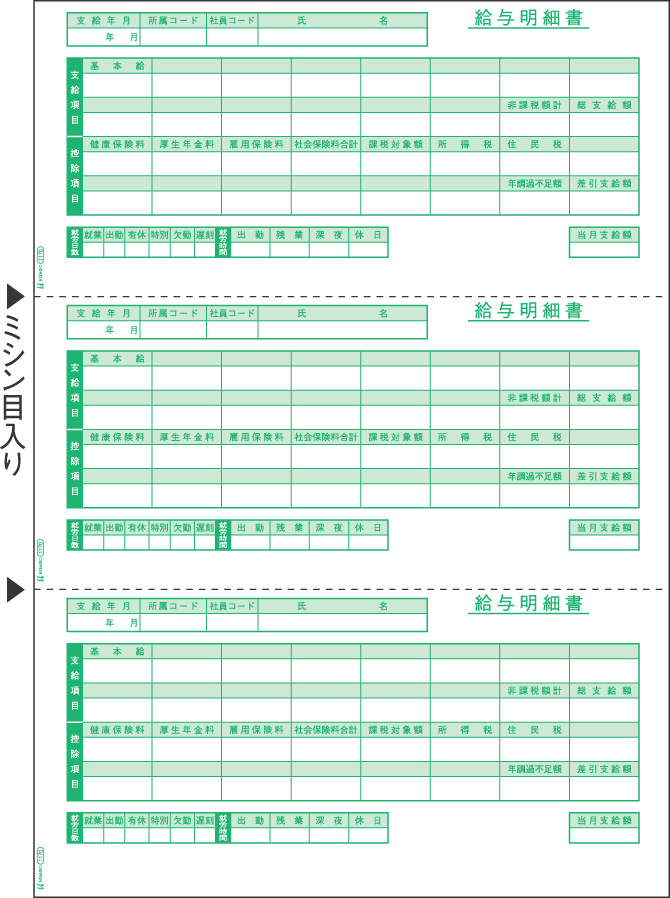 